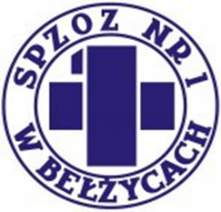 INFORMACJA Z OTWARCIA OFERT                                                                                                                                                                                                         Miejscowość: Bełżyce,  dnia07.07.2023ZamawiającySamodzielny Publiczny Zakład Opieki Zdrowotnej Nr 1 w Bełżycachul. Przemysłowa 4424-200 BełżyceNazwa zamówienia:„Dostawa materiałów opatrunkowych i rękawic chirurgicznych”Numer postępowaniaZP/D-OP/24/2023Tryb postępowania:PL - Tryb Podstawowy (art. 275)Link do postępowania: https://platformazakupowa.pl/transakcja/785886Działając na mocy art. 222 ustawy z 11 września 2019 r. – Prawo zamówień publicznych, zwanej dalej ustawą Pzp,  Zamawiający zawiadamia, że:1.1.Otwarcie ofert odbyło się w dniu07-07-202307-07-2023godz.09:15:00wPlatforma ZakupowaPlatforma Zakupowalp.lp.Nazwa (firma) WykonawcyAdres/siedziba Wykonawcy              Nazwa (firma) WykonawcyAdres/siedziba Wykonawcy              Nazwa (firma) WykonawcyAdres/siedziba Wykonawcy              Łączna cena brutto w złŁączna cena brutto w złŁączna cena brutto w złŁączna cena brutto w złŁączna cena brutto w zł1.1.Abook Sp. z o.o. ul. Brzostowska 22, 04-985 Warszawa NIP: 9521822413Abook Sp. z o.o. ul. Brzostowska 22, 04-985 Warszawa NIP: 9521822413Abook Sp. z o.o. ul. Brzostowska 22, 04-985 Warszawa NIP: 9521822413Zadanie nr 13: 65 804,40 złZadanie nr 14: 17 355,60 złZadanie nr 13: 65 804,40 złZadanie nr 14: 17 355,60 złZadanie nr 13: 65 804,40 złZadanie nr 14: 17 355,60 złZadanie nr 13: 65 804,40 złZadanie nr 14: 17 355,60 złZadanie nr 13: 65 804,40 złZadanie nr 14: 17 355,60 zł2.2.KIKGEL Sp. z o. oul. Skłodowskiej 7, 97-225 Ujazd NIP: 7732478124KIKGEL Sp. z o. oul. Skłodowskiej 7, 97-225 Ujazd NIP: 7732478124KIKGEL Sp. z o. oul. Skłodowskiej 7, 97-225 Ujazd NIP: 7732478124Zadanie nr 3: 5 559,84 złZadanie nr 3: 5 559,84 złZadanie nr 3: 5 559,84 złZadanie nr 3: 5 559,84 złZadanie nr 3: 5 559,84 zł3. 3. SKAMEX Sp. z o. o. Sp. J. ul. Częstochowska 38/52, 93-121 Łódź NIP: 5542980836SKAMEX Sp. z o. o. Sp. J. ul. Częstochowska 38/52, 93-121 Łódź NIP: 5542980836SKAMEX Sp. z o. o. Sp. J. ul. Częstochowska 38/52, 93-121 Łódź NIP: 5542980836Zadanie nr 5: 29 062,80 złZadanie nr 13: 70 275,60 złZadanie nr 14: 18 900,00 złZadanie nr 5: 29 062,80 złZadanie nr 13: 70 275,60 złZadanie nr 14: 18 900,00 złZadanie nr 5: 29 062,80 złZadanie nr 13: 70 275,60 złZadanie nr 14: 18 900,00 złZadanie nr 5: 29 062,80 złZadanie nr 13: 70 275,60 złZadanie nr 14: 18 900,00 złZadanie nr 5: 29 062,80 złZadanie nr 13: 70 275,60 złZadanie nr 14: 18 900,00 zł4. 4. Medtronic Poland Sp. z o.o.ul: Polna 11, 00-633 WarszawaNIP: 9521000289Medtronic Poland Sp. z o.o.ul: Polna 11, 00-633 WarszawaNIP: 9521000289Medtronic Poland Sp. z o.o.ul: Polna 11, 00-633 WarszawaNIP: 9521000289Zadanie nr 12: 38 048,40 złZadanie nr 12: 38 048,40 złZadanie nr 12: 38 048,40 złZadanie nr 12: 38 048,40 złZadanie nr 12: 38 048,40 zł5. 5. Abena Polska Sp. z o. o.ul. Nowa 15 Łozienica 72-100 GoleniówNIP:9552128719Abena Polska Sp. z o. o.ul. Nowa 15 Łozienica 72-100 GoleniówNIP:9552128719Abena Polska Sp. z o. o.ul. Nowa 15 Łozienica 72-100 GoleniówNIP:9552128719Zadanie nr 5: 26 535,60 zł.Zadanie nr 13: 61 722,00 złZadanie nr 5: 26 535,60 zł.Zadanie nr 13: 61 722,00 złZadanie nr 5: 26 535,60 zł.Zadanie nr 13: 61 722,00 złZadanie nr 5: 26 535,60 zł.Zadanie nr 13: 61 722,00 złZadanie nr 5: 26 535,60 zł.Zadanie nr 13: 61 722,00 zł6. 6. ZARYS International Group Sp. z o. o. Sp. k. ul. Pod Borem 18, 41-808 Zabrze NIP: 6481997718ZARYS International Group Sp. z o. o. Sp. k. ul. Pod Borem 18, 41-808 Zabrze NIP: 6481997718ZARYS International Group Sp. z o. o. Sp. k. ul. Pod Borem 18, 41-808 Zabrze NIP: 6481997718Zadanie nr 1: 7 083,00 złZadanie nr 2: 2 6511,00 złZadanie nr 5: 28 080,00 złZadanie nr 7: 84 406,00 złZadanie nr 8: 22 169,80 złZadanie nr 9: 8 985,50 złZadanie nr 13: 62 208,00 złZadanie nr 14: 19 774,80 złZadanie nr 15: 3 672,00 złZadanie nr 1: 7 083,00 złZadanie nr 2: 2 6511,00 złZadanie nr 5: 28 080,00 złZadanie nr 7: 84 406,00 złZadanie nr 8: 22 169,80 złZadanie nr 9: 8 985,50 złZadanie nr 13: 62 208,00 złZadanie nr 14: 19 774,80 złZadanie nr 15: 3 672,00 złZadanie nr 1: 7 083,00 złZadanie nr 2: 2 6511,00 złZadanie nr 5: 28 080,00 złZadanie nr 7: 84 406,00 złZadanie nr 8: 22 169,80 złZadanie nr 9: 8 985,50 złZadanie nr 13: 62 208,00 złZadanie nr 14: 19 774,80 złZadanie nr 15: 3 672,00 złZadanie nr 1: 7 083,00 złZadanie nr 2: 2 6511,00 złZadanie nr 5: 28 080,00 złZadanie nr 7: 84 406,00 złZadanie nr 8: 22 169,80 złZadanie nr 9: 8 985,50 złZadanie nr 13: 62 208,00 złZadanie nr 14: 19 774,80 złZadanie nr 15: 3 672,00 złZadanie nr 1: 7 083,00 złZadanie nr 2: 2 6511,00 złZadanie nr 5: 28 080,00 złZadanie nr 7: 84 406,00 złZadanie nr 8: 22 169,80 złZadanie nr 9: 8 985,50 złZadanie nr 13: 62 208,00 złZadanie nr 14: 19 774,80 złZadanie nr 15: 3 672,00 zł7. 7. „Paul Hartmann Polska” Sp. z o. o. Ul. Stefana Żeromskiego 1795-200 PabianiceNIP: 7310004993„Paul Hartmann Polska” Sp. z o. o. Ul. Stefana Żeromskiego 1795-200 PabianiceNIP: 7310004993„Paul Hartmann Polska” Sp. z o. o. Ul. Stefana Żeromskiego 1795-200 PabianiceNIP: 7310004993Zadanie nr 5: 48 859,20 złZadanie nr 10: 17 256,24 złZadanie nr 5: 48 859,20 złZadanie nr 10: 17 256,24 złZadanie nr 5: 48 859,20 złZadanie nr 10: 17 256,24 złZadanie nr 5: 48 859,20 złZadanie nr 10: 17 256,24 złZadanie nr 5: 48 859,20 złZadanie nr 10: 17 256,24 zł8. 8. Mercator Medical Sp. Akcyjnaul. Heleny Modrzejewskiej 30, 31-327 Kraków NIP: 6771036424Mercator Medical Sp. Akcyjnaul. Heleny Modrzejewskiej 30, 31-327 Kraków NIP: 6771036424Mercator Medical Sp. Akcyjnaul. Heleny Modrzejewskiej 30, 31-327 Kraków NIP: 6771036424Zadanie nr 13: 62 985,60 złZadanie nr 14: 13 980,60 złZadanie nr 15: 2 458,08 złZadanie nr 13: 62 985,60 złZadanie nr 14: 13 980,60 złZadanie nr 15: 2 458,08 złZadanie nr 13: 62 985,60 złZadanie nr 14: 13 980,60 złZadanie nr 15: 2 458,08 złZadanie nr 13: 62 985,60 złZadanie nr 14: 13 980,60 złZadanie nr 15: 2 458,08 złZadanie nr 13: 62 985,60 złZadanie nr 14: 13 980,60 złZadanie nr 15: 2 458,08 zł9. 9. Toruńskie Zakłady Materiałów Opatrunkowych S.A.ul. Żółkiewskiego 20/26, 87-100 Toruń NIP: 8790166790Toruńskie Zakłady Materiałów Opatrunkowych S.A.ul. Żółkiewskiego 20/26, 87-100 Toruń NIP: 8790166790Toruńskie Zakłady Materiałów Opatrunkowych S.A.ul. Żółkiewskiego 20/26, 87-100 Toruń NIP: 8790166790Zadanie nr 1: 7 039,44 złZadanie nr 4: 78 608,25 złZadanie nr 5: 29 484,00 złZadanie nr 6: 5 542,56 złZadanie nr 7: 64 006,20 złZadanie nr 1: 7 039,44 złZadanie nr 4: 78 608,25 złZadanie nr 5: 29 484,00 złZadanie nr 6: 5 542,56 złZadanie nr 7: 64 006,20 złZadanie nr 1: 7 039,44 złZadanie nr 4: 78 608,25 złZadanie nr 5: 29 484,00 złZadanie nr 6: 5 542,56 złZadanie nr 7: 64 006,20 złZadanie nr 1: 7 039,44 złZadanie nr 4: 78 608,25 złZadanie nr 5: 29 484,00 złZadanie nr 6: 5 542,56 złZadanie nr 7: 64 006,20 złZadanie nr 1: 7 039,44 złZadanie nr 4: 78 608,25 złZadanie nr 5: 29 484,00 złZadanie nr 6: 5 542,56 złZadanie nr 7: 64 006,20 zł